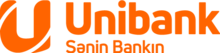 SORĞU VƏRƏQƏSİÜMUMİ MƏLUMATİDARƏETMƏ VƏ MÜLKİYYƏT STRUKTURUƏMƏKDAŞLIĞIN MƏQSƏDİQANUNVERİCİLİKÇPY ÜZRƏ NƏZARƏTFATCA STATUSUƏLAVƏ MƏLUMAT ÜÇÜN YER(məlumatın hansı suala aid olduğunu qeyd edin)SƏLAHİYYƏTLİ İMZAMöhür:1.Tam adı2.Təşkilatı-hüquqi forma3.Dövlət qeydiyyat nömrəsi4.Qeydiyyat tarixi5.Lizenziyanın növü6.Lisenziyanın nömrəsi7.Lisenziyanın verilmə tarixi8.VÖEN9.Faktiki ünvan10.Hüquqi ünvan11.Nizamnamə kapitalı12.BIK13.SWIFT14.Telefon, elektron poçt ünvanı15.Elektron ünvan16.Filiallar (ad, ünvan)17.Əməkdaşların sayı2.1Aşağıdakı cədvəldə İdarə Heyəti haqqında məlumatları qeyd edin (zərurət yarandıqda sətir əlavə edin).S.A.ADoğum tarixiVətəndaşlığıVəzifəsiSiyasi Xadim(Bəli/Xeyr)2.2Aşağıdakı cədvəldə Müşahidə Şurası haqqında məlumatları qeyd edin (zərurət yarandıqda sətir əlavə edin).S.A.ADoğum tarixiVətəndaşlığıVəzifəsiSiyasi Xadim(Bəli/Xeyr)2.3Aşağıdakı cədvəldə iştirak payı 10 % və daha çox olan Səhmdarlar haqqında məlumatları qeyd edin (zərurət yarandıqda sətir əlavə edin).S.A.ADoğum tarixiVətəndaşlığıSəhm payı (%)Siyasi Xadim(Bəli/Xeyr)2.4Son 5 il ərzində mülkiyyət strukturunda və idarəetmə strukturunda baş verən dəyişikliklər.3.1Unibank ASC ilə əməkdaşlığın məqsədi haqqında məlumat verin.4.1Sizin ölkənizdə cinayət yolu ilə əldə edilmiş gəlirlərin leqallaşdırılmasına (yuyulmasına) və terrorçuluğun maliyyələşdirilməsinə qarşı mübarizə üzrə qanunvericilik varmı?Bəli                        Xeyr4.2Ölkənizdə PL/TMM üzrə tənzimləyici orqanı qeyd edin.4.3Sizin ölkəniz FATF qrupunun üzvüdürmü?Bəli                        Xeyr4.4Bankınızın Komplayens strukturu FATF-ın tövsiyyələrinə və standartlarına uyğundur?Bəli                        Xeyr5.1Bankınızda PL/TMM üzrə Məsul Şəxs təyin edilib?Bəli                        Xeyr5.1.1S.A.A, vəzifəsi, telefon, elektron ünvan5.2Məsul Şəxs birbaşa kimə hesabat verir?5.3Müştərilər siyahılar üzrə yoxlanılırmı?Bəli                        Xeyr5.3.1Cavabınız bəlidirsə siyahıları qeyd edin.5.4PL/TMM üzrə avtomatlaşdırılmış proqram təminatı istifadə olunurmu?Bəli                        Xeyr5.4.1Cavabınız bəlidirsə proqram təminatının adını qeyd edin.5.5Siyahılar üzrə yoxlama proqramının növünü seçin.Avtomatlaşdırılmış Manual 5.6Bankınız Wolfsberg prinsiplərinə əməl edirmi?Bəli                        Xeyr5.6.1Cavabınız bəlidirsə son 3 ay ərzində imzalanmış Wolfsberg sorğu formasını göndərin.5.7Bankınızda PL/TMM üzrə təlimlər keçirirmi?Bəli                        Xeyr5.7.1Cavabınız bəlidirsə keçirilmə tezliyini qeyd edin.5.8Bankınızda PL/TMM-nin müstəqil auditdən keçirilməsinə dair tələb varmı?Bəli                        Xeyr5.8.1Cavabınız bəlidirsə audit şirkətinin/departamentin adını qeyd edin.5.9Bankınız “USA Patriot Act”-a sahibdirmi?Bəli                        Xeyr5.10Bankınızda PL/TMM-nin qarşısının alınması üçün nəzərdə tutulan təsdiqlənmiş siyasət və prosedurlar varmı?Bəli                        Xeyr5.11Bankınızın PL/TMM siyasəti bütün xarici filiallara/törəmə müəssisələrinə tədbiq edilirmi?Bəli                        Xeyr5.12Bankınızda anonim hesabları açmağı qadağan edən siyasət varmı?Bəli                        Xeyr5.13Bankınız “payable-through accounts” xidmətini təklif edirmi?Bəli                        Xeyr5.14Bankınızın shell banklarla/şirkətlərlə işgüzar əlaqələrin qurulmasına qarşı siyasət və prosedurları varmı?Bəli                        Xeyr5.15Bankınız müştəri məlumatlarını mütəmadi yeniləyirmi?Bəli                        Xeyr5.15.1Cavabınız bəlidirsə vaxt aralığını qeyd edin.5.16Bankınız yüksək riskli müştərilərə əlavə eyniləşdirmə tədbirləri tətbiq edirmi?Bəli                        Xeyr5.17Bankınız müştəri və əməliyyat məlumatlarını/sənədlərini arxivləşdirirmi?Bəli                        Xeyr5.17.1Cavabınız bəlidirsə saxlanma müddətini qeyd edin.5.18Bankınıza son 5 il ərzində PL/TMM üzrə sanksiya tədbiq edilibmi?Bəli                        Xeyr6.1Bankınızın Qlobal Aralıq Eyniləşdirmə Nömrəsi (GIIN) var?Bəli                        Xeyr6.1.1Cavabınız bəlidirsə GIIN nömrəni qeyd edin.6.2Bankınızın IRS portalında qeydiyyatdan keçmə tarixini qeyd edin.6.3Bankınızın FATCA statusunu qeyd edin.Tam adıVəzifəsiElektron ünvanİmzaTarix